IMPLEMENTASI PERMA NOMOR 01 TAHUN 2016 TENTANG PROSEDUR MEDIASI DI PENGADILAN DALAM MENYELESAIKAN SENGKETA PERCERAIAN(Studi Kasus Di Pengadilan Agama Serang)SKRIPSIDiajukan Sebagai Salah Satu Syarat Untuk Memperoleh Gelar Sarjana Hukum (S.H.)Pada Jurusan Hukum KeluargaFakultas Syari’ahUniversitas Islam Negeri Sultan Maulana Hasanuddin Banten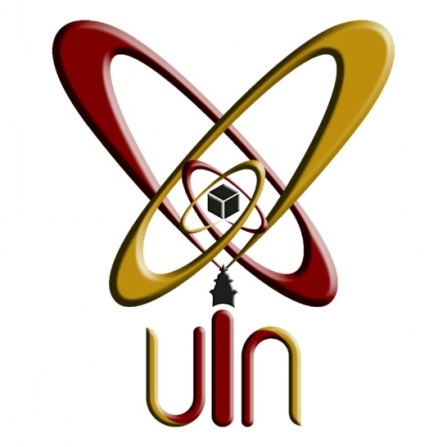 Oleh :RIFANA TUNAJAHNIM : 141100307FAKULTAS SYARI’AHUNIVERSITAS ISLAM NEGERISULTAN MAULANA HASANUDDIN BANTENTAHUN 2018 M/ 1439 H